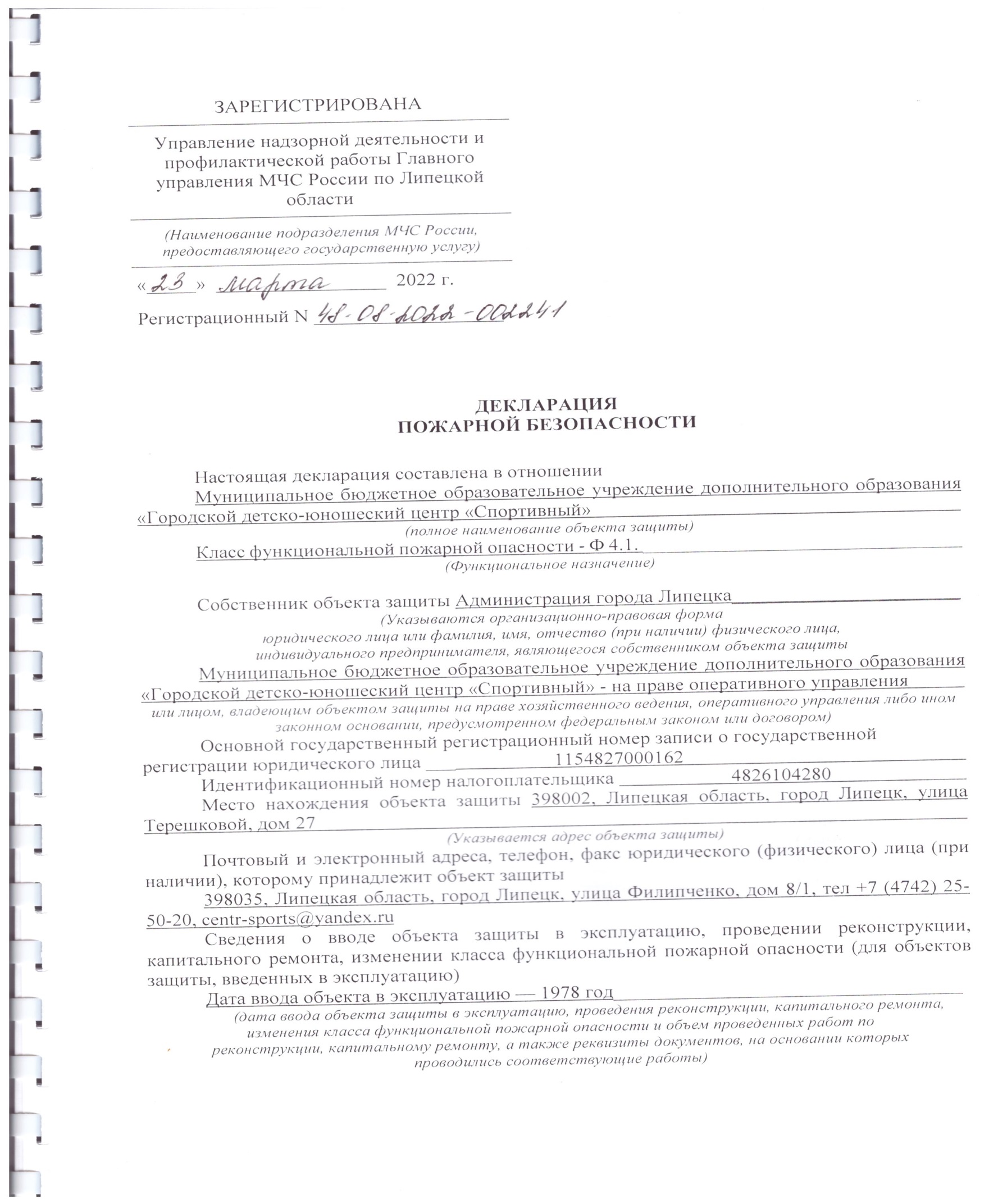 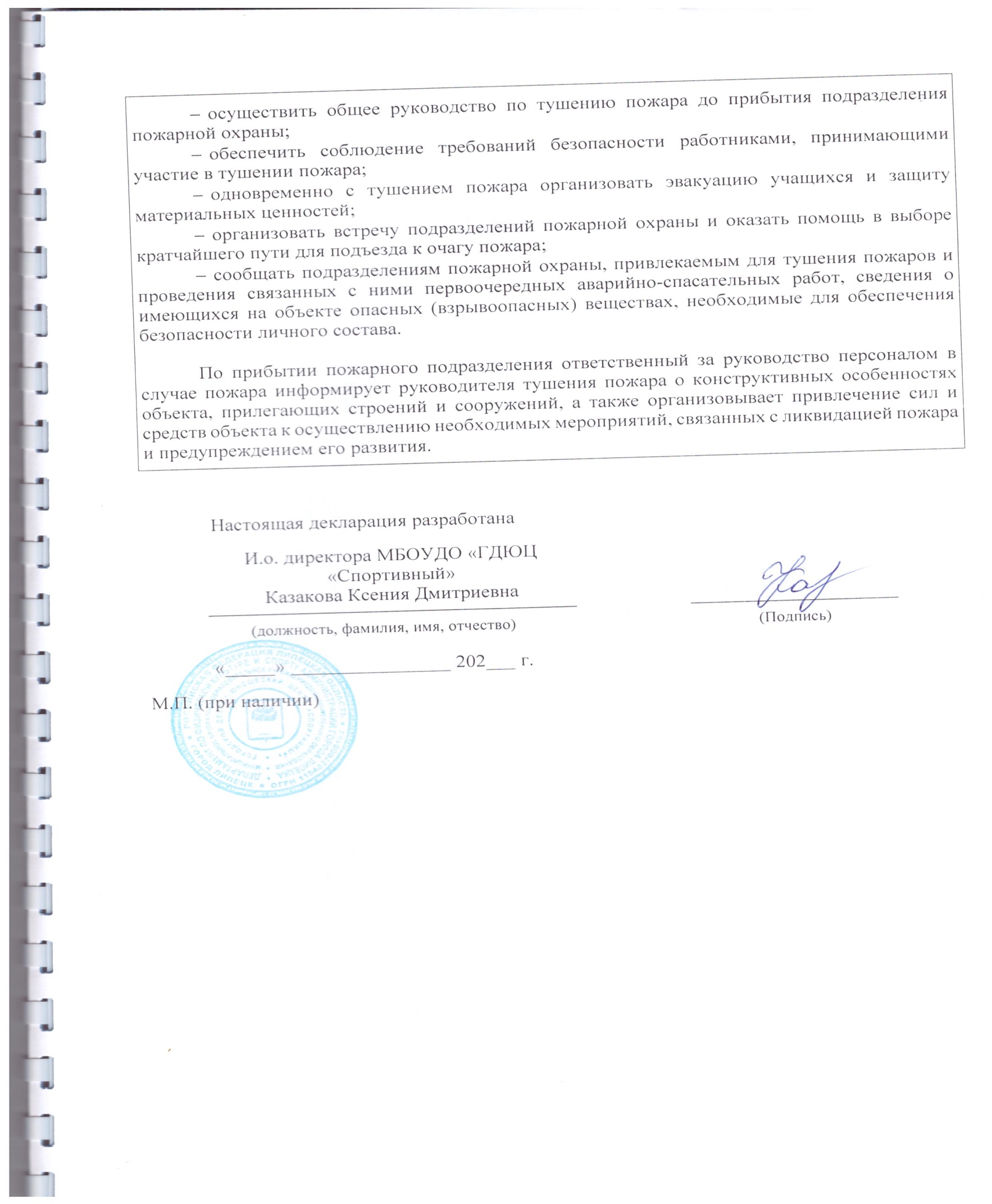 N п/пНаименование разделаНаименование разделаНаименование раздела1.Характеристика объекта защитыХарактеристика объекта защитыХарактеристика объекта защиты1.Наименование параметраНаименование параметраЗначение параметра1.1Степень огнестойкостиСтепень огнестойкостиII1.2Класс конструктивной пожарной опасностиКласс конструктивной пожарной опасностиСО1.3Класс функциональной пожарной опасностиКласс функциональной пожарной опасностиФ 4.1.1.4Высота зданияВысота здания4,15 м1.5Площадь этажа в пределах пожарного отсека зданияПлощадь этажа в пределах пожарного отсека здания226,8 кв. м1.7Объем зданияОбъем здания652 куб. м1.8Количество этажейКоличество этажей21.9Категория наружных установок по пожарной опасности, категория зданий, сооружений по пожарной и взрывопожарной опасности (указывается для зданий производственного или складского назначения)Категория наружных установок по пожарной опасности, категория зданий, сооружений по пожарной и взрывопожарной опасности (указывается для зданий производственного или складского назначения)—1.10.Перечень и тип систем противопожарной защиты (системы противодымной защиты, пожарной сигнализации, пожаротушения, оповещения и управления эвакуацией, внутренний и наружный противопожарные водопроводы)Перечень и тип систем противопожарной защиты (системы противодымной защиты, пожарной сигнализации, пожаротушения, оповещения и управления эвакуацией, внутренний и наружный противопожарные водопроводы)Здание оборудовано системой АПС Гранит – 5, речевой системой оповещения, системой передачи информации на 01 (на базе прибора «Стрелец-Мониторинг»), системой противодымной защиты(дымовые пожарные извещатели),огнетушителями порошковыми ОП-4(3)-АВСЕ-012.Оценка пожарного риска, проведенная на объекте защиты(Заполняется, если проводился расчет пожарного риска. В разделе указываются расчетные значения пожарного риска, а также комплекс выполняемых дополнительных инженерно-технических и организационных мероприятий для обеспечения допустимого значения уровня пожарного риска, в том числе перечень и тип систем противопожарной защиты)Оценка пожарного риска, проведенная на объекте защиты(Заполняется, если проводился расчет пожарного риска. В разделе указываются расчетные значения пожарного риска, а также комплекс выполняемых дополнительных инженерно-технических и организационных мероприятий для обеспечения допустимого значения уровня пожарного риска, в том числе перечень и тип систем противопожарной защиты)Оценка пожарного риска, проведенная на объекте защиты(Заполняется, если проводился расчет пожарного риска. В разделе указываются расчетные значения пожарного риска, а также комплекс выполняемых дополнительных инженерно-технических и организационных мероприятий для обеспечения допустимого значения уровня пожарного риска, в том числе перечень и тип систем противопожарной защиты)Объект спроектирован и построен в соответствии с раннее действующими нормами пожарной безопасности. Согласно части 1 статьи 6 Федерального закона от 22 июля 2008 года №123 – ФЗ «Технический регламент о требованиях пожарной безопасности» при выполнении обязательных требований пожарной безопасности,установленных федеральными законами о технических регламентах, требований нормативных документов по пожарной безопасности расчет пожарного риска не требуетсяОбъект спроектирован и построен в соответствии с раннее действующими нормами пожарной безопасности. Согласно части 1 статьи 6 Федерального закона от 22 июля 2008 года №123 – ФЗ «Технический регламент о требованиях пожарной безопасности» при выполнении обязательных требований пожарной безопасности,установленных федеральными законами о технических регламентах, требований нормативных документов по пожарной безопасности расчет пожарного риска не требуетсяОбъект спроектирован и построен в соответствии с раннее действующими нормами пожарной безопасности. Согласно части 1 статьи 6 Федерального закона от 22 июля 2008 года №123 – ФЗ «Технический регламент о требованиях пожарной безопасности» при выполнении обязательных требований пожарной безопасности,установленных федеральными законами о технических регламентах, требований нормативных документов по пожарной безопасности расчет пожарного риска не требуетсяОбъект спроектирован и построен в соответствии с раннее действующими нормами пожарной безопасности. Согласно части 1 статьи 6 Федерального закона от 22 июля 2008 года №123 – ФЗ «Технический регламент о требованиях пожарной безопасности» при выполнении обязательных требований пожарной безопасности,установленных федеральными законами о технических регламентах, требований нормативных документов по пожарной безопасности расчет пожарного риска не требуется3.Оценка возможного ущерба имуществу третьих лиц от пожара(Заполняется самостоятельно, исходя из собственной оценки возможного ущерба имуществу третьих лиц от пожара, либо приводятся реквизиты документов страхования)Оценка возможного ущерба имуществу третьих лиц от пожара(Заполняется самостоятельно, исходя из собственной оценки возможного ущерба имуществу третьих лиц от пожара, либо приводятся реквизиты документов страхования)Оценка возможного ущерба имуществу третьих лиц от пожара(Заполняется самостоятельно, исходя из собственной оценки возможного ущерба имуществу третьих лиц от пожара, либо приводятся реквизиты документов страхования)Исходя из собственной оценки, возможный ущерб имуществу третьих лиц от пожара составляет 0,00 рублейИсходя из собственной оценки, возможный ущерб имуществу третьих лиц от пожара составляет 0,00 рублейИсходя из собственной оценки, возможный ущерб имуществу третьих лиц от пожара составляет 0,00 рублейИсходя из собственной оценки, возможный ущерб имуществу третьих лиц от пожара составляет 0,00 рублей4.Сведения о выполнении мероприятий по обеспечению пожарной безопасности, выполнение которых должно обеспечиваться на объекте защитыСведения о выполнении мероприятий по обеспечению пожарной безопасности, выполнение которых должно обеспечиваться на объекте защитыСведения о выполнении мероприятий по обеспечению пожарной безопасности, выполнение которых должно обеспечиваться на объекте защиты4.Наименование противопожарного мероприятияРеквизиты нормативных правовых актов и нормативных документов по пожарной безопасности, перечень статей (частей, пунктов) устанавливающих требования пожарной безопасности к объекту защитыСведения о выполнении выполняется/не выполняется4.1Противопожарные расстояния между зданиями и сооружениямиГл. 16 ФЗ-123 «Технический регламент о требованиях пожарной безопасности»;СП 42.13330.2011 (п.10.4, п. 10.6)выполняется4.2Наружное противопожарное водоснабжениеСП 8.13130.2020 (п. 5.2);СП 31.1330.2012выполняется4.3Проезды и подъезды для пожарной техникиСт. 90 ФЗ-123 «Технический регламент о требованиях пожарной безопасности»выполняется4.4Конструктивные и объемно-планировочные решения, степень огнестойкости и класс конструктивной пожарной опасностиГл. 8; гл. 10 ФЗ-123 «Технический регламент о требованиях пожарной безопасности»;СП 2.13130.2020 (ч. 5, п. 6.7);СП 4.13130.2020 (п. 5.1)выполняется4.5Обеспечение безопасности людей при возникновении пожара, эвакуационные пути и выходыСт. 53. ст. 89 ФЗ-123 «Технический регламент о требованиях пожарной безопасности»;СП 1.13130.2020 (п. 5.1, п. 5.2)выполняется4.6Обеспечение безопасности пожарно-спасательных подразделений при ликвидации пожараСт. 90 ФЗ-123 «Технический регламент о требованиях пожарной безопасности»;Ст. 17 ФЗ-384 «Технический регламент о безопасности зданий, строений, сооружений»выполняется4.7Системы противопожарной защиты (системы противодымной защиты, пожарной сигнализации, пожаротушения, оповещения и управления эвакуацией, внутренний и наружный противопожарные водопроводы)Гл. 14, гл. 19 ФЗ-123 «Технический регламент о требованиях пожарной безопасности»; СП 10.13130.2020 (п. 4.1);СП 8.13130.2020 (ч. 6, ч. 8);СП 30.13330.2012СП 31.13330.2012СП 484.1311500.2020выполняется4.8Размещение, управление и взаимодействие оборудования противопожарной защиты с инженерными системами зданий и оборудованием, работа которого направлена на обеспечение безопасной эвакуации людей, тушение пожара и ограничение его развитияГл. 19 ФЗ-123 «Технический регламент о требованиях пожарной безопасности»; СП 7.13130.2020(ч. 4, ч. 5, ч. 6);СП 5.13130.2020 (ч.13, ч.14,Прил. А);СП 6.13130.2020 (ч. 4);СП 3.13130.2009 (ч.4);ГОСТ Р 12.2.143- 2009выполняется4.9Организационно-технические мероприятия по обеспечению пожарной безопасности объекта защиты и противопожарный режимПостановлениеправительства РФ№ 1479 «Об утверждении Правил противопожарного режима в РФ» (п.1 - п.63);Гл. 14 ФЗ-123 «Технический регламент о требованиях пожарной безопасности»; Гл. 5 ФЗ-69 «О пожарной безопасности»;Приказ МЧС РФ № 645 «Об утверждении норм пожарной безопасности «Обучение мерам пожарной безопасности работников организаций» (ч. 2 – ч. 4)выполняетсяТребования к зданию, помещениям и территории МБОУДО «ГДЮЦ «Спортивный» (ул. Терешковой, д. 27), установленные нормативно-правовыми актами Российской Федерации и нормативными документами федеральных органов исполнительной власти, применяются в соответствии с требованиями части 4 статьи 4 Федерального закона от 22 июля 2008 года № 123-ФЭ «Технический регламент о требованиях пожарной безопасности»В помещениях объекта защиты и здании предусмотрены конструктивные, объемно-планировочные и инженерно-технические решения, обеспечивающие в случае пожара:возможность спасения людей;возможность эвакуации людей, независимо от их возраста и физического состояния наружу, на прилегающую к зданию территорию (далее — наружу) до наступления угрозы их жизни и здоровью вследствие воздействия опасных факторов пожара;нераспространение пожара на рядом расположенные здания, в том числе при обрушении горящего здания;возможность доступа личного состава пожарных подразделений и подачи средств пожаротушения к очагу пожара, а также проведения мероприятий по спасению людей и материальных ценностей;ограничение прямого и косвенного материального ущерба, включая содержимое здания и само здание, при экономически обоснованном соотношении величины ущерба и расходов на противопожарные мероприятия, пожарную охрану и ее оснащение.В процессе эксплуатации:обеспечивается содержание здания и работоспособность средств противопожарной защиты в соответствии с требованиями проектной и технической документации на них;не допускается изменение конструктивных, объемно-планировочных и инженерно-технических решений без проекта, разработанного в соответствии с действующими нормами и утвержденного в установленном порядке;при проведении ремонтных работ не допускается применение конструкций и материалов, не отвечающих требованиям действующих норм.Мероприятия по противопожарной защите здания предусматриваются с учетом технического оснащения пожарных подразделений и их расположенияОписание системы обеспечения пожарной безопасностиМБОУДО «ГДЮЦ «Спортивный» по адресу: ул. Терешковой, д. 27(Далее объект защиты или учреждение)Система обеспечения пожарной безопасности - это совокупность организационных и технических мероприятий, направленных на недопущение пожара, предотвращение воздействия на людей опасных факторов и ограничение материального ущерба от него.На объекте защиты предусмотрена система пожарной безопасности, направленная на недопущение пожара, предотвращение воздействия на людей опасных факторов и ограничение материального ущерба от него.Требуемый уровень обеспечения пожарной безопасности обеспечен выполнением требований нормативных документов по пожарной безопасности.Для обеспечения безопасности людей и снижения ущерба от возможного пожара, здание объекта оснащено комплексом средств противопожарной защиты:системой речевого оповещения и управления эвакуацией людей при пожаре;автоматической системой пожарной сигнализации;первичными средствами пожаротушения;наружным противопожарным водоснабжением;каналом передачи информации с автоматической пожарной сигнализации на ЦУС-01, а также комплексом организационных мер, направленных на предотвращение воздействия на людей опасных факторов пожара и ограничение материального ущерба от него.Электрооборудование в здании и помещениях выбрано со степенью защиты в соответствии с классом зоны, в которой оно применяется.Электроустановки, системы вентиляции и отопления выполнены в соответствии с требованиями действующих нормативных документов в области пожарной безопасностиОбъект защиты — помещения МБОУДО «ГДЮЦ «Спортивный» по адресу: ул. Терешковой, д. 27, расположенные на 1 и 2 этажах жилого 9-этажного дома. Вход в помещения отдельный;Объект защиты состоит: 1 и 2-й этажи здания жилого 9-этажного дома с отдельным входом, 1978 года постройки;Здание учреждения - II степени огнестойкости;Класс конструктивной пожарной опасности - СО;Площадь помещений – 226,8 кв. м;Общий строительный объем объекта – 652 куб. мРазмещение объекта защиты на территорииПомещения объекта защиты расположены на 1 и 2 этажах жилого 9-этажного дома в Советском районе города Липецка. Вход в помещения отдельный.При рассмотрении генерального плана учитывались требования СП 4.13130.2020 «Системы противопожарной защиты. Ограничение распространения пожара на объектах защиты. Требования к объемно-планировочным и конструктивным решениям», СП 42.13330.2011 «Градостроительство. Планировка и застройка городских и сельских поселений».Объект защиты построен на строго отведенном земельном участке.Основными мероприятиями по планировочным решениям являются: обеспечение нормативных противопожарных разрывов между зданиями, наличие необходимых дорог и подъездов к зданиям и водоисточникам.Расстояния между зданиями, сооружениями и строениями на территории объекта защиты приняты в соответствии с требованиями СП 4.13130.2020 «Системы противопожарной защиты. Ограничение распространения пожара на объектах защиты. Требования к объемно-планировочным и конструктивным решениям»Наружное противопожарное водоснабжение, проезды и подъезды для пожарной техникиВ соответствии с требованиями СП 8.13130.2020 «Системы противопожарной защиты. Источники наружного противопожарного водоснабжения. Требования пожарной безопасности», расход воды на наружное пожаротушение - 20 л/с.В соответствии с требованиями СП 8.13130.2020 «Системы противопожарной защиты. Источники наружного противопожарного водоснабжения. Требования пожарной безопасности», продолжительность тушения пожара - 3 часа.Расстояние до пожарных гидрантов учитывает возможность установки на них автомобилей и осуществление тушения зданий, с учетом прокладки рукавных линий длиной по дорогам с твердым покрытием.На расстоянии 10 метров от здания учреждения установлен пожарный гидрант.По направлению движения к пожарному гидранту (на стене здания) в соответствии с требованиями СП 8.13130.2020 «Системы противопожарной защиты. Источники наружного противопожарного водоснабжения. Требования пожарной безопасности», установлен соответствующий указатель, на котором четко нанесены цифры, указывающие расстояние до источника противопожарного водоснабжения.Расположение здания удовлетворяет условию отсутствия угрозы причинения вреда третьим лицам в случае пожара.В соответствии с требованиями СП 42.13330.2011 «Градостроительство. Планировка и застройка городских и сельских поселений» подъезд для пожарных автомобилей к зданию обеспечивается. Зона между внутренним краем проездов до стен фасадов свободна от ограждений, воздушных линий электропередачи и рядовой посадки деревьев.Покрытие и конструкции проездов рассчитаны на нагрузку от пожарных автомобилей.Проезды для пожарной техники соответствуют следующим требованиям:обеспечение возможности проезда, а также доступа пожарных подразделений к зданиям объекта защиты с возможностью установки специального пожарного оборудования;расстояние от края проезда до стен здания - не более 8 м;ширина проезда - не менее 6 м.Не допускается использовать пожарные проезды для стоянки автотранспорта.Проектом, в соответствии с требованиями ст. 67 Федерального закона № 123 - ФЗ «Технический регламент о требованиях пожарной безопасности», к объекту защиты обеспечен подъезд пожарных автомобилей.Расстояние от здания объекта защиты до ближайшего пожарного депо составляет 1,5 км.При средней скорости движения пожарного автомобиля 50-60 км/ч, время прибытия первого подразделения ГПС к месту вызова составит 4 минуты, что соответствует требованиям ст. 67 Федерального закона № 123 - ФЗ «Технический регламент о требованиях пожарной безопасности».Основной подъезд пожарной техники к зданию предусмотрен со стороны ул. ТерешковойОбъемно-планировочные решенияСтруктура и состав помещений определены с учетом противопожарных требований, правил техники безопасности. При этом учитывается опасность распространения пожара в результате проникновения пламени или продуктов горения, разогретых до высоких температур, через проемы и отверстия, по строительным конструкциям и коммуникациям, по наружным проемам по вертикали и горизонтали, а также в результате прогрева ограждающих конструкций и коммуникаций и их разрушения.Зданием объекта защиты, в соответствии с требованиями ст. 32 Федерального закона № 123 - ФЗ «Технический регламент о требованиях пожарной безопасности» является:- помещения. Расположенные на 1 и 2 этажах жилого 9-этажного дома с отдельным входом, предназначенные для ведения образовательной и досуговой деятельности - класс функциональной пожарной опасности Ф 4.1.Выбор размеров здания и площади помещений, а также расстояний до соседних зданий произведен в соответствии со степенью их огнестойкости, класса конструктивной и функциональной пожарной опасности и величины пожарной нагрузки. Также учитывалась эффективность применяемых средств противопожарной защиты, наличие и удаленность противопожарных служб, их вооруженность, возможные экономические и экологические последствия пожара.Помещения, опасные в отношения пожара, размещены таким образом, что на путях эвакуации не возникает препятствий, ведущих к увеличению времени эвакуации или невозможности использования эвакуационных путейСтроительные конструкцииСтроительные конструкции, участвующие в обеспечении общей устойчивости и геометрической неизменяемости здания при пожаре:- несущие конструкции здания - предел огнестойкости, не менее R90;Все строительные конструкции не способствуют скрытому распространению горения.Сведения о несущих конструкциях, не участвующих в обеспечении общей устойчивости зданий, приведены в технической документации на здания. Фундамент здания - сборный железобетонный ленточный.Перегородки - из силикатного кирпича.Кровля совмещённая рулонная, крытая рубероидом.Полы - линолеум, половая доска.Окна - стеклопакет ПВХ, деревянные.Двери - металлические, деревянные, противопожарныеОбеспечение безопасности людей при возникновении пожараВ соответствии с ГОСТ 12.1. 004 - 91* «ССБТ. Пожарная безопасность. Общие требования», обеспечение безопасной эвакуации людей при пожаре является основным направлением противопожарной защиты зданий и сооружений.Для этого предусматривается соответствие требованиям нормативных документов количества эвакуационных выходов, их суммарной ширины и минимальных размеров, протяженности путей эвакуации, конструктивного исполнения эвакуационных путей и выходов, а также наличие и качество организационных мероприятий по обеспечению безопасности людей на случай возникновения пожара.Все помещения обеспечены эвакуационными выходами, в соответствии с нормативными требованиями.Эвакуационные выходы рассредоточены.В соответствии с требованиями СП 1.13130.2020 «Системы противопожарной защиты. Эвакуационные пути и выходы» двери эвакуационных выходов и другие двери на путях эвакуации предусмотрены открывающими по направлению выхода из здания и имеют легкооткрываемые запоры, не препятствующие их свободному открыванию изнутри без ключа, в случае возникновения пожара.Не нормируется направление открывания дверей для следующих помещений:помещений с одновременным пребыванием не более 15 человек;санитарных узлов.Количество, размеры эвакуационных выходов и длина путей эвакуации приняты в соответствии с требованиями нормативных документовПеречень зданий, помещений, подлежащих защите АПСВ соответствии с требованиями СП 484.1311500.2020 «Система противопожарной защиты установки пожарной сигнализации и пожаротушения автоматические. Нормы и правила проектирования», защите установкой пожарной сигнализации подлежат все помещения объекта защиты, кроме помещений с мокрыми процессами (санузлы), водомерных узлов, других помещений для инженерного оборудования, лестничных клеток, а так же помещений категорий В4 и Д по пожарной опасности.В соответствии с требованиями СП 3.13130.2009 «Системы противопожарной защиты». «СИСТЕМА ОПОВЕЩЕНИЯ И УПРАВЛЕНИЯ ЭВАКУАЦИЕЙ ЛЮДЕЙ ПРИ ПОЖАРЕ» в здании объекта защиты предусмотрена система оповещения и управления эвакуацией людей 3-го типа, с установкой светоуказателей «ВЫХОД» и речевых оповещателей.Размещение речевых оповещателей СОУЭ обеспечивает необходимый уровень звука в любой точке защищаемого помещения. Световые указатели направления движения «ВЫХОД» установлены на пути эвакуации из помещений у выходов из здания.Включение оповещения о пожаре производится автоматически при срабатывании автоматической установки пожарной сигнализации.В целях исключения образования задержек людского потока, предусмотрено обозначение направления движения людей в случае вынужденной эвакуации соответствующими знаками, согласно ГОСТ Р 12.4.026 - 2001. «Система стандартов безопасности труда. Цвета сигнальные, знаки безопасности и разметка сигнальная. Назначение и правила применения. Общие технические требования и характеристики», и выполнение требований ГОСТ Р 12.2.14-2009 «Системы фотолюминесцентные эвакуационные».Технические средства автоматических установок пожарной сигнализации должны обеспечивать электрическую и информационную совместимость друг с другом, а также с другими взаимодействующими с ними техническими средствамиВнутреннее пожаротушениеВнутренний противопожарный водопровод в помещениях учреждения отсутствует.Для ликвидации и ограничения распространения возможного пожара предусмотрено применение первичных средств – переносных огнетушителей.Выбор типа и расчет необходимого количества огнетушителей произведен в зависимости от их огнетушащей способности, предельной площади, класса пожара горючих веществ и материалов в защищаемом помещении.В связи с тем, что наиболее вероятный пожар может возникнуть вследствие горения твердых веществ (мебель, бумага, оргтехника, электробытовые приборы), выбор типа огнетушителей произведен для класса пожара А.Помещения учреждения укомплектованы огнетушителями ОП-4, из расчета 2 огнетушителя на 226 метров защищаемой площади.Переносные огнетушители обеспечивают тушение пожара одним человеком на площади, указанной в технической документации организации - изготовителя.Огнетушители размещаются в здании таким образом, что расстояние от возможного очага пожара до места размещения огнетушителя не превышает 20 м. Размещение в проходах не препятствует безопасной эвакуации людей. Огнетушители располагаются на видных местах вблизи от выходов из помещений в специальных металлических подставках, обозначенных знаками безопасности в соответствии с ГОСТАлгоритм работы технических систем (средств)противопожарной защитыФормирование сигналов управления системой оповещения 3-го типа по СП 3.13130.2009 «Системы противопожарной защиты», а также технологическим, электротехническим и другим оборудованием, блокируемым системой пожарной сигнализации, допускается осуществлять при срабатывании не менее, чем от двух пожарных извещателей. При этом рекомендуется применять оборудование, реализующее функции, повышающие достоверность обнаружения пожара.В качестве датчиков пожарной сигнализации применяются автоматические дымовые пожарные извещатели, а также ручные пожарные извещатели.Все приборы и промежуточные устройства системы объединены в единую логическую двухпроводную магистраль, по которой производится информационный обмен.При возникновении очагов возгорания в защищаемых помещениях происходит срабатывание пожарных извещателей, а затем приемно-контрольный прибор подает сигнал на включение световой, звуковой сигнализации в защищаемых помещениях. По предусмотренному каналу передачи информации производится передача информации на ЦУС-01.Прокладка кабелей и проводов осуществляется по стенам и по потолкам помещений.Для защиты при косвенном прикосновении используются нулевые защитные проводники электропроводок в соответствии с требованиями ПУЭ.Схемы электроуправления и сигнализации установки обеспечивают:автоматический контроль шлейфов и сигнальных линий на обрыв и короткое замыкание;контроль напряжения на рабочем и резервном вводах электропитания, в цепях управления и сигнализации;контроль срабатывания установки;формирование сигналов о пожаре, срабатывании и состоянии установки в дежурном режиме.По степени обеспечения надежности электроснабжения электроприемники системы противопожарной защиты относятся к первой категории и обеспечиваются бесперебойным электропитанием на время выполнение своих функций.Системы отопления и вентиляцииОсновная задача по обеспечению пожарной безопасности систем отопления и вентиляции заключается в исключении потенциальных источников зажигания в виде нагретых поверхностей (излучающих поверхностей) систем отопления и исключения образования взрывопожароопасной воздушной среды в помещениях.Теплоснабжение помещений учреждения предусматривается от наружных тепловых сетей.Система отопления - двухпроводная с нижней разводкой.Теплоноситель - вода с параметрами 70°- 90°С.Нагревательные приборы - чугунные радиаторы.Исходя из функционального назначения и объемно-планировочных и конструктивных решений здания, в помещениях предусмотрена приточно-вытяжная вентиляция. Системы отопления и вентиляции зданий выполнены с учетом требований противопожарного нормирования.На объекте защиты выполняются следующие требования нормпожарной безопасностиНа объекте защиты не допускается:применять для отделки помещений материалы, выделяющие при горении токсичные вещества;устанавливать и хранить газовые баллоны в зданиях;пользоваться неисправным электрооборудованием и электробытовыми приборами.На объекте защиты разработаны инструкции о мерах пожарной безопасности, установлен соответствующий противопожарный режим.Все работники учреждения допускаются к работе только после прохождения противопожарного инструктажа, а при изменении специфики работы проходят дополнительное обучение по предупреждению и тушению возможных пожаров.Назначены ответственные лица, которые по занимаемой должности или по характеру выполняемых работ в силу действующих нормативных правовых актов и иных актов должны выполнять соответствующие правила пожарной безопасности, либо обеспечивать их соблюдение.Ответственные лица:обеспечивают своевременное выполнение требований пожарной безопасности, предписаний, постановлений и иных законных требований государственных инспекторов по пожарному надзору;осуществляют контроль за выполнением требований пожарной безопасности работниками учреждениями.Определен порядок применения на территории открытого огня, проезда транспорта, допустимость курения и проведения временных пожароопасных работ.Распорядительным документом установлен противопожарный режим, в том числе:запрещено курение на территории и в здании учреждения;определен порядок обесточивания электрооборудования в случае пожара и по окончании рабочего дня;порядок размещения пожароопасных и взрывопожароопасных веществ и материалов в специально оборудованные помещения по окончании занятий;определен порядок и сроки прохождения противопожарного инструктажа и занятий по пожарно-техническому минимуму, а также назначены ответственные за их проведение;действия сотрудников при обнаружении пожара.Регламентированы:порядок проведения временных огневых и других пожароопасных работ;порядок осмотра и закрытия помещений после окончания работы. Разработаны и на видных местах вывешены планы эвакуации (выполненные в соответствии с ГОСТ) людей в случае пожара, а также предусмотрена система оповещения людей о пожаре.В дополнение к плану эвакуации людей при пожаре разработана инструкция, определяющая действия сотрудников по обеспечению безопасной и быстрой эвакуации учащихся, по которой не реже одного раза в полугодие проводятся практические тренировки всех задействованных для эвакуации работников.В учреждении обеспечено своевременное получение доступной и качественной информации о пожаре (речевое оповещение), включающей дублированную световую, визуальную сигнализацию, подключенную к системе оповещения людей о пожаре. Световая и визуальная информирующая сигнализация предусмотрена во всех помещениях данной категории лиц, а также у каждого эвакуационного, аварийного выхода и на путях эвакуации.Световые сигналы в виде светящихся знаков включаться одновременно со звуковыми сигналами. Частота мерцания световых сигналов составляет не выше 5 Гц. Визуальная информация располагается на контрастном фоне с размерами знаков, соответствующими расстоянию рассмотрения.Работники учреждения:соблюдают требования пожарной безопасности, а также поддерживают противопожарный режим;выполняют меры предосторожности при пользовании, предметами бытовой химии, проведении работ с легковоспламеняющимися (далее ЛВЖ) и горючими (далее ГЖ) жидкостями, другими опасными в пожарном отношении веществами, материалами и оборудованием; в случае обнаружения пожара сообщают о нем в подразделение пожарной охраны и будут принимать возможные меры к спасению людей, имущества и ликвидации пожара.Территория учреждения, в пределах противопожарных расстояний своевременно очищается от горючих отходов, мусора, опавших листьев, сухой травы и т. п.Дороги, проезды и подъезды к зданию учреждения всегда содержатся свободными для проезда пожарной техники.О закрытии дорог или проездов для их ремонта или по другим причинам, препятствующим проезду пожарных машин, немедленно сообщается в подразделение пожарной охраны.Не допускается разведение костров, сжигание отходов и тары в пределах установленных нормами проектирования противопожарных расстояний. Сжигание отходов и тары осуществляется в специально отведенных для этих целей местах под контролем обслуживающего персонала.Территория при входе в учреждение имеет наружное городское освещение в темное время суток для быстрого нахождения мест размещения пожарного инвентаря, основных и запасных выходов в здании. Центральный вход освещён светильником.Места размещения (нахождения) средств пожарной безопасности обозначены знаками пожарной безопасности.Сигнальные цвета и знаки пожарной безопасности соответствуют требованиям нормативных документов по пожарной безопасности.На территории учреждения не допускается размещение свалок горючих отходов.Около оборудования, имеющего повышенную пожарную опасность, вывешены стандартные знаки безопасности.Противопожарные системы и установки (средства пожарной автоматики и другие защитные устройства и т. п.) здания и помещений постоянно содержатся в исправном рабочем состоянии.Устройства для самозакрывания дверей находятся в исправном состоянии. Не допускается устанавливать какие-либо приспособления, препятствующие нормальному закрыванию противодымных дверей.Не проводятся работы на оборудовании с неисправностями, которые могут привести к пожару, а также при отключенных контрольно-измерительных приборах и технологической автоматике, обеспечивающей контроль заданных режимов температуры, давления и других, регламентированных условиями безопасности параметров.Нарушения огнезащитных покрытий строительных конструкций немедленно устраняются.В местах пересечения противопожарных стен, перекрытий и ограждающих конструкций различными инженерными и технологическими коммуникациями образовавшиеся отверстия изазоры заделываются строительными растворами или другими негорючими материалами, обеспечивающими требуемый предел огнестойкости и дымогазонепроницаемость.В помещениях учреждения запрещается:использовать электрощитовые и другие технические помещения для организации производственных участков, мастерских, а также хранения продукции, оборудования, мебели и других предметов;снимать предусмотренные проектом двери эвакуационных выходов из коридоров, холлов, фойе, тамбуров, другие двери, препятствующие распространению опасных факторов пожара на путях эвакуации. Производить изменения объемно-планировочных решений, в результате которых ухудшаются условия безопасной эвакуации людей, ограничивается доступ к огнетушителям, пожарным кранам и другим средствам пожарной безопасности или уменьшается зона действия автоматических систем противопожарной защиты (автоматической пожарной сигнализации, системы оповещения и управления эвакуацией);проводить уборку помещений и стирку одежды с применением бензина, керосина и других ЛВЖ и ГЖ, а также производить отогревание замерзших труб паяльными лампами и другими способами с применением открытого огня;устраивать в коридорах кладовые, а также хранить вещи, мебель и другие горючие материалы.Не допускается одновременное пребываний 50 и более человек в помещениях с одним эвакуационным выходом.Двери технических помещений, в которых не требуется постоянного пребывания людей, закрыты на замок. На дверях указанных помещений имеется информация о месте хранения ключей.При эксплуатации эвакуационных путей и выходов обеспечено соблюдение проектных решений и требований нормативных документов по пожарной безопасности (в том числе по освещенности, количеству, размерам и объемно-планировочным решениям эвакуационных путей и выходов, а также по наличию на путях эвакуации знаков пожарной безопасности).Двери на путях эвакуации открываются свободно и по направлению выхода из здания, за исключением дверей, открывание которых не нормируется требованиями нормативных документов по пожарной безопасности.Запоры на дверях эвакуационных выходов обеспечивают людям, находящимся внутри здания, возможность свободного открывания запоров изнутри без ключа.При эксплуатации эвакуационных путей и выходов в здании учреждения, не допускается:загромождать эвакуационные пути и выходы (в том числе проходы, коридоры, тамбуры) различными материалами, изделиями, оборудованием, отходами, мусором и другими предметами, а также забивать двери эвакуационных выходов;устраивать в тамбурах выходов сушилки и вешалки для одежды, гардеробы, а также хранить (в том числе временно) инвентарь и материалы;устраивать на путях эвакуации пороги (за исключением порогов в дверных проемах), раздвижные и подъемно-опускные двери и ворота, вращающиеся двери и турникеты, а также другие устройства, препятствующие свободной эвакуации людей; применять горючие материалы для отделки, облицовки и окраски стен и потолков, а также ступеней и лестничных площадок на путях эвакуации;-фиксировать самозакрывающиеся двери коридоров, холлов и тамбуров в открытом положении, а также снимать их;заменять армированное стекло обычным в остеклении дверей и фрамуг.В учреждении, на случай отключения электроэнергии, у дежурного персонала имеются электрический фонарь. Предусмотрены средства индивидуальной зашиты органов дыхания от пожара.Проектирование, монтаж, эксплуатация электрических сетей и электротехнических изделий, а также контроль за их техническим состоянием осуществляется в соответствии с требованиями нормативных документов по электроэнергетике.Электроустановки и бытовые электроприборы в помещениях, в которых по окончании рабочего времени отсутствует дежурный персонал, обесточены, за исключением дежурного освещения, противопожарного водоснабжения, пожарной сигнализации. Другие электроустановки и электротехнические изделия остаются под напряжением, если это обусловлено их функциональным назначением и предусмотрено требованиями инструкции по эксплуатации.В учреждении не допускается прокладка и эксплуатация воздушных линий электропередачи (в том числе временных и проложенных кабелем) над горючими кровлями, навесами.При эксплуатации действующих электроустановок в учреждении не допускается:использовать приемники электрической энергии (электроприемники) в условиях, не соответствующих требованиям инструкций организаций-изготовителей, или приемники, имеющие неисправности, которые в соответствии с инструкцией по эксплуатации могут привести к пожару, а также эксплуатировать электропровода и кабели с поврежденной или потерявшей защитные свойства изоляцией;пользоваться поврежденными розетками, рубильниками, другими электроустановочными изделиями;обертывать электролампы и светильники бумагой, тканью и другими горючими материалами, а также эксплуатировать светильники со снятыми колпаками (рассеивателями), предусмотренными конструкцией светильника;пользоваться электроутюгами, электроплитками, электрочайниками и другими электронагревательными приборами, не имеющих устройств тепловой защиты, без подставок из негорючих теплоизоляционных материалов, исключающих опасность возникновения пожара;применять нестандартные (самодельные) электронагревательные приборы, использовать некалиброванные плавкие вставки или другие самодельные аппараты защиты от перегрузки и короткого замыкания;размещать (складировать) у электрощитов, и пусковой аппаратуры горючие (в том числе легковоспламеняющиеся) вещества и материалы.Объемные самосветящиеся знаки пожарной безопасности с автономным питанием или от слаботочки, используемые на путях эвакуации, в том числе световые указатели «Выход», постоянно находятся в исправном и включенном состоянии.Не допускается эксплуатация электронагревательных приборов при отсутствии или неисправности терморегуляторов, предусмотренных конструкцией.Отверстия в местах пересечения электрических проводов и кабелей (проложенных впервые или взамен существующих) с противопожарными преградами в зданиях и сооружениях, защищаются огнестойким материалом до включения электросети под напряжение.Регламентные работы по техническому обслуживанию и планово-предупредительному ремонту автоматических установок пожарной сигнализации, оповещения людей о пожаре и управления эвакуацией осуществляются в соответствии с годовым планом-графиком, составляемым с учетом технической документации заводов-изготовителей, и сроками проведения ремонтных работ. Регламентные работы по техническому обслуживанию и планово-предупредительному ремонту выполняются специально обученным обслуживающим персоналом специализированной организации, имеющей лицензию на данный вид деятельности, по договору. В период выполнения работ по ТО или ремонту, связанных с отключением установки (отдельных линий, извещателей), принимаются необходимые меры по защите от пожаров здания, помещений.В помещении, где установлено противопожарное оборудование, вывешена инструкция о порядке действий дежурного персонала при получении сигналов о пожаре и неисправности установок (систем) пожарной автоматики.Установки пожарной автоматики находятся в исправном состоянии и постоянной готовности и соответствуют проектной документации. В соответствии с графиком регламентных работ, составленным организацией, с которой заключен договор на техническое обслуживание пожарной сигнализации, проводятся плановые работы.Системы оповещения о пожаре обеспечивают, в соответствии с планами эвакуации, передачу сигналов оповещения одновременно по всему зданию. Порядок использования систем оповещения определен в инструкциях по их эксплуатации и в планах эвакуации с указанием лиц, которые имеют право приводить системы в действие.Объект защиты обеспечен первичными средствами пожаротушения в полном объеме. Первичные средства пожаротушения содержатся в соответствии с паспортными данными на них. Не допускается использование средств пожаротушения, не имеющих соответствующих сертификатов. Ведется журнал учета огнетушителей.Персоналу доведено, что при обнаружении пожара или признаков горения (задымление, запах гари, повышение температуры и т. п.) он обязан:незамедлительно сообщить об этом по телефону в пожарную охрану (при этом необходимо назвать адрес объекта, место возникновения пожара, а также сообщить свою фамилию);принять по возможности меры по эвакуации людей, тушению пожара и сохранности материальных ценностей.В учреждении распорядительным документом назначены ответственные за руководство персоналом в случае возникновения пожара.Ответственный по прибытии к месту пожара должен:сообщить о возникновении пожара в пожарную охрану, поставить в известность руководство и дежурные службы учреждения;в случае угрозы жизни людей немедленно организовать их спасание, используя для этого имеющиеся силы и средства;проверить включение в работу автоматических систем противопожарной защиты;при необходимости отключить электроэнергию (за исключением систем противопожарной защиты), выполнить другие мероприятия, способствующие предотвращению развития пожара и задымления помещений здания;прекратить все работы в здании, кроме' работ, связанных с мероприятиями по ликвидации пожара;удалить за пределы опасной зоны всех работников, не участвующих в тушении пожара;осуществить общее руководство по тушению пожара до прибытия подразделения 